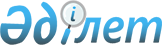 Об установлении ограничительных мероприятий на территории села Актасты Актастинского сельского округа Айтекебийского района
					
			Утративший силу
			
			
		
					Решение акима Актастинского сельского округа Айтекебийского района Актюбинской области от 27 февраля 2018 года № 02. Зарегистрировано Управлением юстиции Айтекебийского района Актюбинской области 7 марта 2018 года № 3-2-138. Утратило силу решением акима Актастинского сельского округа Айтекебийского района Актюбинской области от 8 апреля 2019 года № 3
      Сноска. Утратило силу решением акима Актастинского сельского округа Айтекебийского района Актюбинской области от 08.04.2019 № 3 (вводится в действие со дня его первого официального опубликования).
      В соответствии со статьей 35 Закона Республики Казахстан от 23 января 2001 года "О местном государственном управлении и самоуправлении в Республике Казахстан", статьей 10-1 Закона Республики Казахстан от 10 июля 2002 года "О ветеринарии" и на основании представления главного государственного ветеринарно-санитарного инспектора Айтекебийской районной территориальной инспекции Комитета ветеринарного контроля и надзора Министерства сельского хозяйства Республики Казахстан от 30 января 2018 года №2-7/11, аким Актастинского сельского округа РЕШИЛ: 
      1. Установить ограничительные мероприятия на территории села Актасты Актастинского сельского округа Айтекебийского района в связи с выявлением заболевания бурцеллез среди крупного рогатого скота.
      2. Государственному учреждению "Аппарата акима Актастинского сельского округа" в установленном законодательством порядке обеспечить:
      1) государственную регистрацию настоящего решения в управлении юстиции Айтекебииского района Актюбинской области;
      2) направление настоящего решения на официальное опубликование в периодеческих печатных изданиях Эталонном контрольном банке нормативных правовых актов Республики Казахстан. 
      3. Настоящее решение вводится в действие со дня его первого официального опубликования.
					© 2012. РГП на ПХВ «Институт законодательства и правовой информации Республики Казахстан» Министерства юстиции Республики Казахстан
				
      Аким Актастинского

      сельского округа

Күнтуған З-Х.
